Чернышева елизавета александровна(Фамилия Имя Отчество)ОСНОВНАЯ ИНФОРМАЦИЯ: ОБРАЗОВАНИЕ: ДОПОЛНИТЕЛЬНОЕ ОБРАЗОВАНИЕ: ОЦЕНКА ПРОФЕССИОНАЛЬНЫХ КВАЛИФИКАЦИЙ: Дата рождения:03.07.2002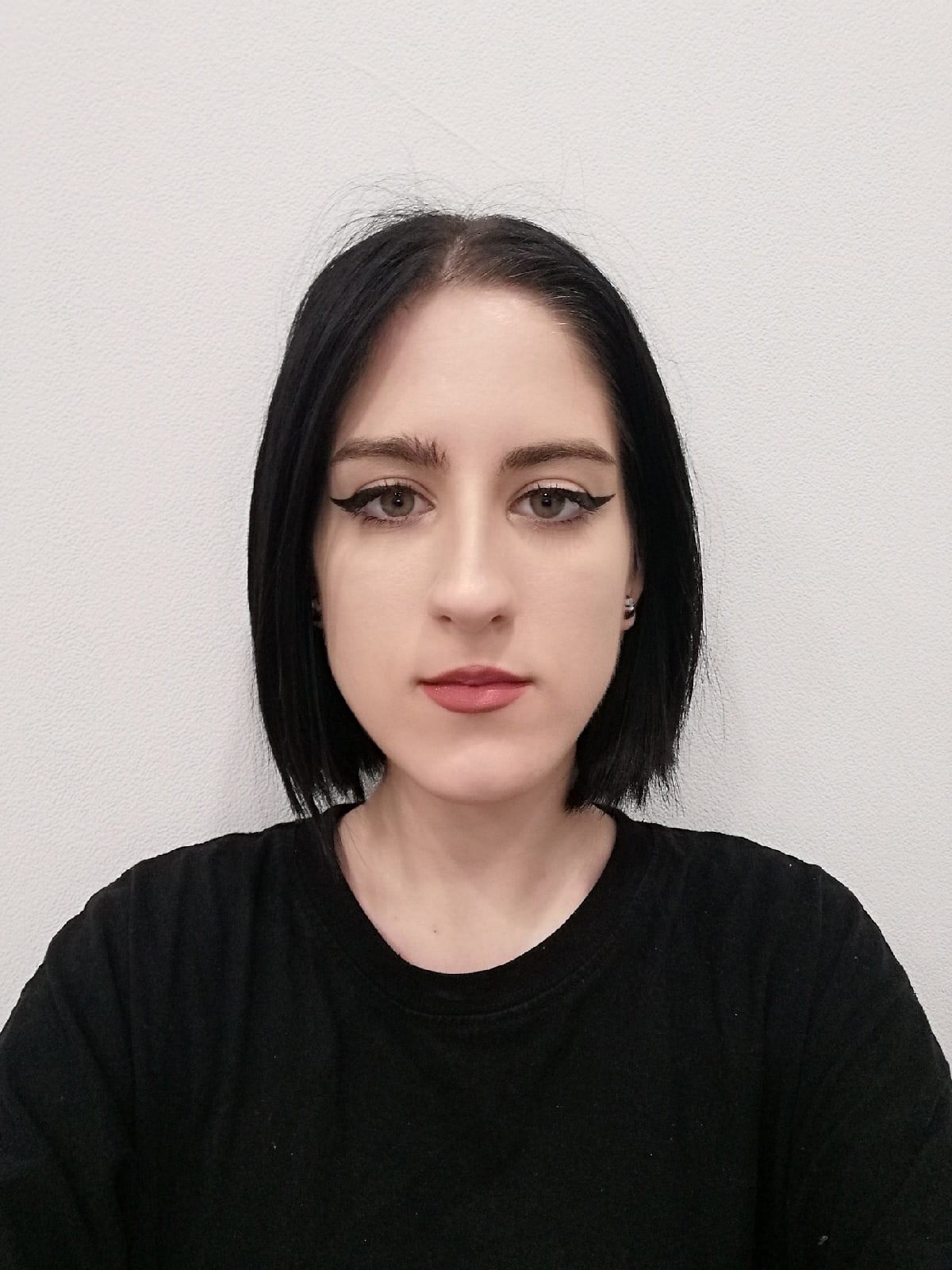 Семейное положение:не замужемМесто жительства:     Г.Хабаровск, ул. ЛенинаТелефон:89990871872E-mail:   yelizaveta_chernysheva@list.ruЦЕЛЬ:Стать первоклассным специалистом в индустрии модыПериод 
обученияНазвание учебного  учрежденияСпециальность/профессия2018-2022Краевое государственное автономное профессиональное образовательное учреждение "Хабаровский технологический колледж" Конструирование, моделирование и технология швейных изделийНазвание пройденного курсаНазвание организации, проводившей курсыГод окончанияХудожник по костюмуКГА ПОУ  ХТК2022 Художественная изостудияг. Вяземский2018Наименование профессииНазвание организации, проводившей оценку Год прохожденияПортнойКГА ПОУ ХТК2017Опыт работы (включая практическое обучение):Ателье Паулайн Профессиональные навыки:Умение работать с клиентами Опыт в проектирование авторских коллекций Изготавливаю различные швейные изделия Дополнительные навыки:Увлекаюсь графикой, вышиваю крестиком, Личные качества:Вежливость, доброжелательность, дружелюбие, честность, стремление к самосовершенствованию, развитию, порядочность, отзывчивость. дисциплинированность, быстрая адаптация к переменам.На размещение в банке данных резюме выпускников на сайте колледжа моей персональной информации и фото СОГЛАСЕННа размещение в банке данных резюме выпускников на сайте колледжа моей персональной информации и фото СОГЛАСЕН